READ AND TICK TRUE OR FALSE.Hello, I am Tom, I am a boy. I live in London.I am 11 years old. I am tall and quite slim.I have got black hair and brown eyes.I have got a mother, a father, a brother and a baby sister.My favourite colour is . I like .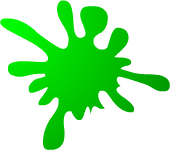 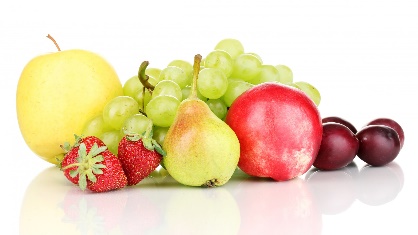 Tom is a girl.						TRUE		FALSETom is English.					TRUE		FALSETom is twelve.					TRUE		FALSETom is short.						TRUE		FALSETom’s family is large.				TRUE		FALSETom’s favourite colour is green.	TRUE		FALSETom does not like fruit.			TRUE		FALSEWRITE ABOUT YOUHello, I am …….…………. I live ……………………………........................………………………………………………………………………………………………………………………………………………………..……………………………………………………………………………………………